Oxford Health NHS Autism Passport   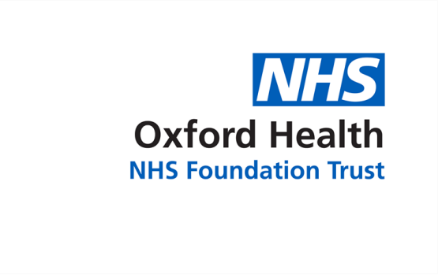 Name:Name:Joe BloggsJoe BloggsJoe BloggsJoe BloggsJoe BloggsPreferred Pronouns:He/himPreferred Language:Preferred Language: Identity first (i.e. an autistic person) Person first (i.e. a person with autism) Combination/ I don't mind Other (please specify): Identity first (i.e. an autistic person) Person first (i.e. a person with autism) Combination/ I don't mind Other (please specify): Identity first (i.e. an autistic person) Person first (i.e. a person with autism) Combination/ I don't mind Other (please specify): Identity first (i.e. an autistic person) Person first (i.e. a person with autism) Combination/ I don't mind Other (please specify): Identity first (i.e. an autistic person) Person first (i.e. a person with autism) Combination/ I don't mind Other (please specify):Diagnoses:I have a diagnosis of autism, ADHD and anxietyI would like to share these feelings about my diagnosis:I would like to share these feelings about my diagnosis:I have difficulties in relation to my autism, but I am very proud to be autistic. I have difficulties in relation to my autism, but I am very proud to be autistic. I have difficulties in relation to my autism, but I am very proud to be autistic. I have difficulties in relation to my autism, but I am very proud to be autistic. I have difficulties in relation to my autism, but I am very proud to be autistic. Important information I would like you to know:I find it difficult to manage formal 1:1 interactions, and would prefer to go for a walk and talk with you.Preferred method of communication: Preferred method of communication:  Text Phone Email  Letter Other Text Phone Email  Letter Other Text Phone Email  Letter Other Text Phone Email  Letter Other Text Phone Email  Letter OtherIs there anyone you would like us to contact in case of an emergency?Mother (Joanne Bloggs)01865 9876507987654321NHS Number:NHS Number:123 1234 1234123 1234 1234123 1234 1234123 1234 1234123 1234 1234Contact information: 01865 1234507123451234AllergiesAllergiesPeanut and amoxicillin Peanut and amoxicillin Peanut and amoxicillin Peanut and amoxicillin Peanut and amoxicillin These are my needs around face coverings:I wear a visor instead of a face maskPhysical health diagnoses: Physical health diagnoses: Epilepsy and HayfeverEpilepsy and HayfeverEpilepsy and HayfeverEpilepsy and HayfeverEpilepsy and HayfeverI would like to share this information about my physical health: My epilepsy is well managed by my medication, and I have not had a tonic clonic seizure since 2015.Communication needs I would like to share:Communication needs I would like to share:I require additional processing time of information, and may require you to repeat information. I find it helpful when I have written information to support verbal dialogue. I require information and questions to be shared ahead of time when possible.I require additional processing time of information, and may require you to repeat information. I find it helpful when I have written information to support verbal dialogue. I require information and questions to be shared ahead of time when possible.I require additional processing time of information, and may require you to repeat information. I find it helpful when I have written information to support verbal dialogue. I require information and questions to be shared ahead of time when possible.I require additional processing time of information, and may require you to repeat information. I find it helpful when I have written information to support verbal dialogue. I require information and questions to be shared ahead of time when possible.I require additional processing time of information, and may require you to repeat information. I find it helpful when I have written information to support verbal dialogue. I require information and questions to be shared ahead of time when possible.I require additional processing time of information, and may require you to repeat information. I find it helpful when I have written information to support verbal dialogue. I require information and questions to be shared ahead of time when possible.I require additional processing time of information, and may require you to repeat information. I find it helpful when I have written information to support verbal dialogue. I require information and questions to be shared ahead of time when possible.My sensory reactions My sensory reactions My sensory reactions My sensory reactions My sensory reactions My sensory reactions My sensory reactions My sensory reactions My sensory reactions Under responsive Under responsive AverageOver responsive What adjustments could be made/what do you need to know?What adjustments could be made/what do you need to know?What adjustments could be made/what do you need to know?What adjustments could be made/what do you need to know?visualI find bright lights difficult. I would prefer the lights to be off, and if possible, to have a lamp on instead. I find glare difficult, where possible, draw the blinds/curtains.If you could find me a room that is not so bright, e.g. the white walls can be very bright.I find bright lights difficult. I would prefer the lights to be off, and if possible, to have a lamp on instead. I find glare difficult, where possible, draw the blinds/curtains.If you could find me a room that is not so bright, e.g. the white walls can be very bright.I find bright lights difficult. I would prefer the lights to be off, and if possible, to have a lamp on instead. I find glare difficult, where possible, draw the blinds/curtains.If you could find me a room that is not so bright, e.g. the white walls can be very bright.I find bright lights difficult. I would prefer the lights to be off, and if possible, to have a lamp on instead. I find glare difficult, where possible, draw the blinds/curtains.If you could find me a room that is not so bright, e.g. the white walls can be very bright.audioI find noisy environments distracting, so would prefer to meet in a quieter room and not be disturbed. If possible please remove your ticking clocks ahead of my appointment.I find waiting rooms too noisy and overwhelming. I will wait in my car/stand outside, and wait for you to text that you are ready for me. Please meet me at reception.I find noisy environments distracting, so would prefer to meet in a quieter room and not be disturbed. If possible please remove your ticking clocks ahead of my appointment.I find waiting rooms too noisy and overwhelming. I will wait in my car/stand outside, and wait for you to text that you are ready for me. Please meet me at reception.I find noisy environments distracting, so would prefer to meet in a quieter room and not be disturbed. If possible please remove your ticking clocks ahead of my appointment.I find waiting rooms too noisy and overwhelming. I will wait in my car/stand outside, and wait for you to text that you are ready for me. Please meet me at reception.I find noisy environments distracting, so would prefer to meet in a quieter room and not be disturbed. If possible please remove your ticking clocks ahead of my appointment.I find waiting rooms too noisy and overwhelming. I will wait in my car/stand outside, and wait for you to text that you are ready for me. Please meet me at reception.touchI don’t like to shake hands.I like to feel the surfaces around me.I may bring my sensory items with me e.g. sunglasses, chewelry, fidget gadgets, noise cancelling headphones.I don’t like to shake hands.I like to feel the surfaces around me.I may bring my sensory items with me e.g. sunglasses, chewelry, fidget gadgets, noise cancelling headphones.I don’t like to shake hands.I like to feel the surfaces around me.I may bring my sensory items with me e.g. sunglasses, chewelry, fidget gadgets, noise cancelling headphones.I don’t like to shake hands.I like to feel the surfaces around me.I may bring my sensory items with me e.g. sunglasses, chewelry, fidget gadgets, noise cancelling headphones.tasteI will bring a drink in with me.I may use my chewerly or chew gum.I may bring food in with me, as I have a routine around this.I will bring a drink in with me.I may use my chewerly or chew gum.I may bring food in with me, as I have a routine around this.I will bring a drink in with me.I may use my chewerly or chew gum.I may bring food in with me, as I have a routine around this.I will bring a drink in with me.I may use my chewerly or chew gum.I may bring food in with me, as I have a routine around this.SmellPlease avoid wearing perfume that day.Ask me if I would like the window open. I may smell my essential oils throughout the appointment as this is very calming for me.Strong cleaning products can be overwhelming, please consider the time of day when the appointment happens in relation to when it’s been cleaned.Please avoid wearing perfume that day.Ask me if I would like the window open. I may smell my essential oils throughout the appointment as this is very calming for me.Strong cleaning products can be overwhelming, please consider the time of day when the appointment happens in relation to when it’s been cleaned.Please avoid wearing perfume that day.Ask me if I would like the window open. I may smell my essential oils throughout the appointment as this is very calming for me.Strong cleaning products can be overwhelming, please consider the time of day when the appointment happens in relation to when it’s been cleaned.Please avoid wearing perfume that day.Ask me if I would like the window open. I may smell my essential oils throughout the appointment as this is very calming for me.Strong cleaning products can be overwhelming, please consider the time of day when the appointment happens in relation to when it’s been cleaned.What do I need to know before we have an appointment?What do I need to know before we have an appointment?What do I need to know before we have an appointment?What do I need to know before we have an appointment?What do I need to know before we have an appointment?What do I need to know before we have an appointment?What do I need to know before we have an appointment?What do I need to know before we have an appointment?What do I need to know before we have an appointment?What time is the appointment and how is it going to last?  What we are going to discuss ahead of this and any questions you know you are going to asWho will be at the appointment and what you look like (a photo with and without PPE is very helpful)How you will let me know if you are running late? If I need to bring anythingWhat time is the appointment and how is it going to last?  What we are going to discuss ahead of this and any questions you know you are going to asWho will be at the appointment and what you look like (a photo with and without PPE is very helpful)How you will let me know if you are running late? If I need to bring anythingWhat time is the appointment and how is it going to last?  What we are going to discuss ahead of this and any questions you know you are going to asWho will be at the appointment and what you look like (a photo with and without PPE is very helpful)How you will let me know if you are running late? If I need to bring anythingWhat time is the appointment and how is it going to last?  What we are going to discuss ahead of this and any questions you know you are going to asWho will be at the appointment and what you look like (a photo with and without PPE is very helpful)How you will let me know if you are running late? If I need to bring anythingWhat time is the appointment and how is it going to last?  What we are going to discuss ahead of this and any questions you know you are going to asWho will be at the appointment and what you look like (a photo with and without PPE is very helpful)How you will let me know if you are running late? If I need to bring anythingWhat time is the appointment and how is it going to last?  What we are going to discuss ahead of this and any questions you know you are going to asWho will be at the appointment and what you look like (a photo with and without PPE is very helpful)How you will let me know if you are running late? If I need to bring anythingWhat time is the appointment and how is it going to last?  What we are going to discuss ahead of this and any questions you know you are going to asWho will be at the appointment and what you look like (a photo with and without PPE is very helpful)How you will let me know if you are running late? If I need to bring anythingWhat time is the appointment and how is it going to last?  What we are going to discuss ahead of this and any questions you know you are going to asWho will be at the appointment and what you look like (a photo with and without PPE is very helpful)How you will let me know if you are running late? If I need to bring anythingWhat time is the appointment and how is it going to last?  What we are going to discuss ahead of this and any questions you know you are going to asWho will be at the appointment and what you look like (a photo with and without PPE is very helpful)How you will let me know if you are running late? If I need to bring anythingSpecific face-to-face reasonable adjustments I require in line with the Equality Act (2010):Specific face-to-face reasonable adjustments I require in line with the Equality Act (2010):Specific face-to-face reasonable adjustments I require in line with the Equality Act (2010):Specific face-to-face reasonable adjustments I require in line with the Equality Act (2010):Specific face-to-face reasonable adjustments I require in line with the Equality Act (2010):Specific face-to-face reasonable adjustments I require in line with the Equality Act (2010):Specific face-to-face reasonable adjustments I require in line with the Equality Act (2010):Specific face-to-face reasonable adjustments I require in line with the Equality Act (2010):Specific face-to-face reasonable adjustments I require in line with the Equality Act (2010):To be able to wait outside/in my car before an appointment, and please text me and meet me at reception when you are readyTo meet with no more than two people at once.Discuss an ‘exit strategy’ at the start, so I am able to leave if I need toTo end the appointment on time. If we have started late, please ask me if I would like to finish at the agreed time and have a shorter appointment, or to meet for the agreed length of time and finish laterTo be able to wait outside/in my car before an appointment, and please text me and meet me at reception when you are readyTo meet with no more than two people at once.Discuss an ‘exit strategy’ at the start, so I am able to leave if I need toTo end the appointment on time. If we have started late, please ask me if I would like to finish at the agreed time and have a shorter appointment, or to meet for the agreed length of time and finish laterTo be able to wait outside/in my car before an appointment, and please text me and meet me at reception when you are readyTo meet with no more than two people at once.Discuss an ‘exit strategy’ at the start, so I am able to leave if I need toTo end the appointment on time. If we have started late, please ask me if I would like to finish at the agreed time and have a shorter appointment, or to meet for the agreed length of time and finish laterTo be able to wait outside/in my car before an appointment, and please text me and meet me at reception when you are readyTo meet with no more than two people at once.Discuss an ‘exit strategy’ at the start, so I am able to leave if I need toTo end the appointment on time. If we have started late, please ask me if I would like to finish at the agreed time and have a shorter appointment, or to meet for the agreed length of time and finish laterTo be able to wait outside/in my car before an appointment, and please text me and meet me at reception when you are readyTo meet with no more than two people at once.Discuss an ‘exit strategy’ at the start, so I am able to leave if I need toTo end the appointment on time. If we have started late, please ask me if I would like to finish at the agreed time and have a shorter appointment, or to meet for the agreed length of time and finish laterTo be able to wait outside/in my car before an appointment, and please text me and meet me at reception when you are readyTo meet with no more than two people at once.Discuss an ‘exit strategy’ at the start, so I am able to leave if I need toTo end the appointment on time. If we have started late, please ask me if I would like to finish at the agreed time and have a shorter appointment, or to meet for the agreed length of time and finish laterTo be able to wait outside/in my car before an appointment, and please text me and meet me at reception when you are readyTo meet with no more than two people at once.Discuss an ‘exit strategy’ at the start, so I am able to leave if I need toTo end the appointment on time. If we have started late, please ask me if I would like to finish at the agreed time and have a shorter appointment, or to meet for the agreed length of time and finish laterTo be able to wait outside/in my car before an appointment, and please text me and meet me at reception when you are readyTo meet with no more than two people at once.Discuss an ‘exit strategy’ at the start, so I am able to leave if I need toTo end the appointment on time. If we have started late, please ask me if I would like to finish at the agreed time and have a shorter appointment, or to meet for the agreed length of time and finish laterTo be able to wait outside/in my car before an appointment, and please text me and meet me at reception when you are readyTo meet with no more than two people at once.Discuss an ‘exit strategy’ at the start, so I am able to leave if I need toTo end the appointment on time. If we have started late, please ask me if I would like to finish at the agreed time and have a shorter appointment, or to meet for the agreed length of time and finish laterSpecific virtual reasonable adjustments I require in line with the Equality Act (2010):Specific virtual reasonable adjustments I require in line with the Equality Act (2010):Specific virtual reasonable adjustments I require in line with the Equality Act (2010):Specific virtual reasonable adjustments I require in line with the Equality Act (2010):Specific virtual reasonable adjustments I require in line with the Equality Act (2010):Specific virtual reasonable adjustments I require in line with the Equality Act (2010):Specific virtual reasonable adjustments I require in line with the Equality Act (2010):Specific virtual reasonable adjustments I require in line with the Equality Act (2010):Specific virtual reasonable adjustments I require in line with the Equality Act (2010):In meetings with more than one person, for the person speaking to only have their camera onEveryone to use the ‘Hands’ function when they would like to speakEnsuring people mute themselves when not speaking and that mobile phones are on silent during meetingsWhere possible, ask if I would like this meeting to be recorded, to support my processing needsIn meetings with more than one person, for the person speaking to only have their camera onEveryone to use the ‘Hands’ function when they would like to speakEnsuring people mute themselves when not speaking and that mobile phones are on silent during meetingsWhere possible, ask if I would like this meeting to be recorded, to support my processing needsIn meetings with more than one person, for the person speaking to only have their camera onEveryone to use the ‘Hands’ function when they would like to speakEnsuring people mute themselves when not speaking and that mobile phones are on silent during meetingsWhere possible, ask if I would like this meeting to be recorded, to support my processing needsIn meetings with more than one person, for the person speaking to only have their camera onEveryone to use the ‘Hands’ function when they would like to speakEnsuring people mute themselves when not speaking and that mobile phones are on silent during meetingsWhere possible, ask if I would like this meeting to be recorded, to support my processing needsIn meetings with more than one person, for the person speaking to only have their camera onEveryone to use the ‘Hands’ function when they would like to speakEnsuring people mute themselves when not speaking and that mobile phones are on silent during meetingsWhere possible, ask if I would like this meeting to be recorded, to support my processing needsIn meetings with more than one person, for the person speaking to only have their camera onEveryone to use the ‘Hands’ function when they would like to speakEnsuring people mute themselves when not speaking and that mobile phones are on silent during meetingsWhere possible, ask if I would like this meeting to be recorded, to support my processing needsIn meetings with more than one person, for the person speaking to only have their camera onEveryone to use the ‘Hands’ function when they would like to speakEnsuring people mute themselves when not speaking and that mobile phones are on silent during meetingsWhere possible, ask if I would like this meeting to be recorded, to support my processing needsIn meetings with more than one person, for the person speaking to only have their camera onEveryone to use the ‘Hands’ function when they would like to speakEnsuring people mute themselves when not speaking and that mobile phones are on silent during meetingsWhere possible, ask if I would like this meeting to be recorded, to support my processing needsIn meetings with more than one person, for the person speaking to only have their camera onEveryone to use the ‘Hands’ function when they would like to speakEnsuring people mute themselves when not speaking and that mobile phones are on silent during meetingsWhere possible, ask if I would like this meeting to be recorded, to support my processing needsWhat do I need after we have an appointment?What do I need after we have an appointment?What do I need after we have an appointment?What do I need after we have an appointment?What do I need after we have an appointment?What do I need after we have an appointment?What do I need after we have an appointment?What do I need after we have an appointment?What do I need after we have an appointment?Please send me a follow up email summarising what we discussed, and any actions from this. Please send me a follow up email summarising what we discussed, and any actions from this. Please send me a follow up email summarising what we discussed, and any actions from this. Please send me a follow up email summarising what we discussed, and any actions from this. Please send me a follow up email summarising what we discussed, and any actions from this. Please send me a follow up email summarising what we discussed, and any actions from this. Please send me a follow up email summarising what we discussed, and any actions from this. Please send me a follow up email summarising what we discussed, and any actions from this. Please send me a follow up email summarising what we discussed, and any actions from this. Other reasonable adjustments I require in line with the Equality Act (2010):Other reasonable adjustments I require in line with the Equality Act (2010):Other reasonable adjustments I require in line with the Equality Act (2010):Other reasonable adjustments I require in line with the Equality Act (2010):Other reasonable adjustments I require in line with the Equality Act (2010):Other reasonable adjustments I require in line with the Equality Act (2010):Other reasonable adjustments I require in line with the Equality Act (2010):Other reasonable adjustments I require in line with the Equality Act (2010):Other reasonable adjustments I require in line with the Equality Act (2010):Please add anything we haven’t thought about e.g. information being printed on a certain coloured paper, or font style and size. Please add anything we haven’t thought about e.g. information being printed on a certain coloured paper, or font style and size. Please add anything we haven’t thought about e.g. information being printed on a certain coloured paper, or font style and size. Please add anything we haven’t thought about e.g. information being printed on a certain coloured paper, or font style and size. Please add anything we haven’t thought about e.g. information being printed on a certain coloured paper, or font style and size. Please add anything we haven’t thought about e.g. information being printed on a certain coloured paper, or font style and size. Please add anything we haven’t thought about e.g. information being printed on a certain coloured paper, or font style and size. Please add anything we haven’t thought about e.g. information being printed on a certain coloured paper, or font style and size. Please add anything we haven’t thought about e.g. information being printed on a certain coloured paper, or font style and size. Important LikesImportant LikesImportant LikesImportant LikesImportant LikesImportant LikesImportant Dislikes: Important Dislikes: Important Dislikes: Predictability RoutinesBeing able to manage my own time and do things at my own paceTidiness and neatness, a clutter-free environmentClear/concise/direct communication (people get to the point, they say what they mean)When other people are on time for meeting with mePredictability RoutinesBeing able to manage my own time and do things at my own paceTidiness and neatness, a clutter-free environmentClear/concise/direct communication (people get to the point, they say what they mean)When other people are on time for meeting with mePredictability RoutinesBeing able to manage my own time and do things at my own paceTidiness and neatness, a clutter-free environmentClear/concise/direct communication (people get to the point, they say what they mean)When other people are on time for meeting with mePredictability RoutinesBeing able to manage my own time and do things at my own paceTidiness and neatness, a clutter-free environmentClear/concise/direct communication (people get to the point, they say what they mean)When other people are on time for meeting with mePredictability RoutinesBeing able to manage my own time and do things at my own paceTidiness and neatness, a clutter-free environmentClear/concise/direct communication (people get to the point, they say what they mean)When other people are on time for meeting with mePredictability RoutinesBeing able to manage my own time and do things at my own paceTidiness and neatness, a clutter-free environmentClear/concise/direct communication (people get to the point, they say what they mean)When other people are on time for meeting with meUnpredictabilitySudden or unexpected changesToo many demands being placed on me at onceUntidy, unclean, cluttered environmentsIndirect communication (people skirt around the issue, don’t say what they really mean)When other people are late for meeting with meUnpredictabilitySudden or unexpected changesToo many demands being placed on me at onceUntidy, unclean, cluttered environmentsIndirect communication (people skirt around the issue, don’t say what they really mean)When other people are late for meeting with meUnpredictabilitySudden or unexpected changesToo many demands being placed on me at onceUntidy, unclean, cluttered environmentsIndirect communication (people skirt around the issue, don’t say what they really mean)When other people are late for meeting with meSituations that I find difficult Situations that I find difficult Situations that I find difficult Situations that I find difficult Situations that I find difficult Situations that I find difficult How to support me with this: How to support me with this: How to support me with this: Busy placesNoisy placesBright lightsInterruptionsFeeling rushed or pressured into making decisionsBusy placesNoisy placesBright lightsInterruptionsFeeling rushed or pressured into making decisionsBusy placesNoisy placesBright lightsInterruptionsFeeling rushed or pressured into making decisionsBusy placesNoisy placesBright lightsInterruptionsFeeling rushed or pressured into making decisionsBusy placesNoisy placesBright lightsInterruptionsFeeling rushed or pressured into making decisionsBusy placesNoisy placesBright lightsInterruptionsFeeling rushed or pressured into making decisionsSchedule appointments for quieter times of the dayCreate a low-arousal environment e.g. dimming/switching off lights to let natural day light in, but if it’s too bright then adjust blinds accordingly.Ensure colleagues know not to interrupt meeting/appointment as I can be easily distracted and I may become highly agitated if interrupted. Give me additional time to process information.Schedule appointments for quieter times of the dayCreate a low-arousal environment e.g. dimming/switching off lights to let natural day light in, but if it’s too bright then adjust blinds accordingly.Ensure colleagues know not to interrupt meeting/appointment as I can be easily distracted and I may become highly agitated if interrupted. Give me additional time to process information.Schedule appointments for quieter times of the dayCreate a low-arousal environment e.g. dimming/switching off lights to let natural day light in, but if it’s too bright then adjust blinds accordingly.Ensure colleagues know not to interrupt meeting/appointment as I can be easily distracted and I may become highly agitated if interrupted. Give me additional time to process information.Signs I am feeling overwhelmed Signs I am feeling overwhelmed Signs I am feeling overwhelmed Signs I am feeling overwhelmed Signs I am feeling overwhelmed Signs I am feeling overwhelmed What to do when I am feeling overwhelmed:What to do when I am feeling overwhelmed:What to do when I am feeling overwhelmed:Rocking back and forthPicking my skin/biting my nailsI go paleI withdraw from people and tend to hide awayI can become very quiet or short-fused I find it difficult to focus or make decisionsI stop taking care of my own needs (e.g. nutrition – skipping meals; hydration – becoming dehydrated)Rocking back and forthPicking my skin/biting my nailsI go paleI withdraw from people and tend to hide awayI can become very quiet or short-fused I find it difficult to focus or make decisionsI stop taking care of my own needs (e.g. nutrition – skipping meals; hydration – becoming dehydrated)Rocking back and forthPicking my skin/biting my nailsI go paleI withdraw from people and tend to hide awayI can become very quiet or short-fused I find it difficult to focus or make decisionsI stop taking care of my own needs (e.g. nutrition – skipping meals; hydration – becoming dehydrated)Rocking back and forthPicking my skin/biting my nailsI go paleI withdraw from people and tend to hide awayI can become very quiet or short-fused I find it difficult to focus or make decisionsI stop taking care of my own needs (e.g. nutrition – skipping meals; hydration – becoming dehydrated)Rocking back and forthPicking my skin/biting my nailsI go paleI withdraw from people and tend to hide awayI can become very quiet or short-fused I find it difficult to focus or make decisionsI stop taking care of my own needs (e.g. nutrition – skipping meals; hydration – becoming dehydrated)Rocking back and forthPicking my skin/biting my nailsI go paleI withdraw from people and tend to hide awayI can become very quiet or short-fused I find it difficult to focus or make decisionsI stop taking care of my own needs (e.g. nutrition – skipping meals; hydration – becoming dehydrated)Be patient with meGive me time to calm myselfAsk me if I’m okAsk me if there’s anything I need or anything you can do for me because by this point I find it very difficult to use my words and communicate my needsAvoid talking to me in a way that requires much thought, engagement or verbal responseJust sit with me but don’t expect anything from meI may need to sleep to recover – please allow me to be on my own in a darkened room for some time  Ask me if there’s anyone you can call to pick me up and take me homeBe patient with meGive me time to calm myselfAsk me if I’m okAsk me if there’s anything I need or anything you can do for me because by this point I find it very difficult to use my words and communicate my needsAvoid talking to me in a way that requires much thought, engagement or verbal responseJust sit with me but don’t expect anything from meI may need to sleep to recover – please allow me to be on my own in a darkened room for some time  Ask me if there’s anyone you can call to pick me up and take me homeBe patient with meGive me time to calm myselfAsk me if I’m okAsk me if there’s anything I need or anything you can do for me because by this point I find it very difficult to use my words and communicate my needsAvoid talking to me in a way that requires much thought, engagement or verbal responseJust sit with me but don’t expect anything from meI may need to sleep to recover – please allow me to be on my own in a darkened room for some time  Ask me if there’s anyone you can call to pick me up and take me home